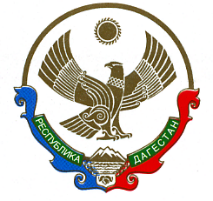 МИНИСТЕРСТВО ПРИРОДНЫХ РЕСУРСОВ И ЭКОЛОГИИ РЕСПУБЛИКИ ДАГЕСТАН(Минприроды РД)367000, РД, г. Махачкала, ул. Абубакарова, 73;    e-mail: minprirodi@e-dag.ru    т. (8722) 671240, 672957                                                                                                          «_____» ___________2024 г.П Р И К А З №О внесении изменений в Методику проведенияконкурсов на замещение вакантных должностей государственной гражданской службы Республики Дагестан и включениев кадровый резерв Министерства природных ресурсов и экологии Республики Дагестан, утвержденную приказом Министерства природных ресурсов и экологии Республики Дагестан от 12 июля 2018 г. № 189В целях совершенствования порядка проведения конкурсных процедур в Министерстве природных ресурсов и экологии Республики Дагестан                                       п р и к а з ы в а ю:1. Внести изменение в абзац 9 раздела I Методики проведения конкурса на замещение вакантных должностей государственной гражданской службы Республики Дагестан и включение в кадровый резерв Министерства природных ресурсов и экологии Республики Дагестан, утвержденной приказом Министерства природных ресурсов и экологии Республики Дагестан от 12 июля 2018 г. N 189, зарегистрированный Министерством юстиции Республики Дагестан 23 июля 2018 года за регистрационным номером N 4717, дополнив его предложением следующего содержания:«Кандидат, не прошедший тестирование (не ответивший на 70 и более процентов вопросов), не допускается к индивидуальному собеседованию.».2. Направить настоящий приказ на государственную регистрацию в Министерство юстиции Республики Дагестан в установленном порядке.3. Направить настоящий приказ на государственную регистрацию в Министерство юстиции Республики Дагестан и официальную копию в Управление Министерства юстиции Российской Федерации по Республике Дагестан для включения в федеральный регистр Российской Федерации в установленном порядке. 4. Разместить настоящий приказ в информационно-телекоммуникационной сети «Интернет» на официальном сайте Министерства природных ресурсов и экологии Республики Дагестан https://mprdag.e-dag.ru/.5. Контроль за исполнением настоящего приказа оставляю за собой.6. Настоящий приказ вступает в силу в установленном законом порядке.Министр                                                                                                       А. Зимин     С приказом ознакомлен(а): ___________ _________________ «____» ________2024 г.